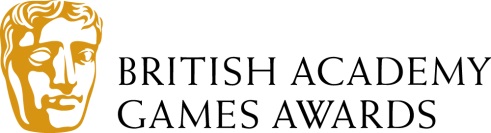 Nominations 10 MARCH 2016** STRICTLY EMBARGOED UNTIL 09:00 THURSDAY 10 MARCH 2016 **ARTISTIC ACHIEVEMENTASSASSIN’S CREED SYNDICATE Development Team – Ubisoft/UbisoftBATMAN: ARKHAM KNIGHT Development Team – Rocksteady Studios/WB GamesEVERYBODY’S GONE TO THE RAPTURE Development Team – The Chinese Room/Sony Computer Entertainment EuropeMETAL GEAR SOLID V: THE PHANTOM PAIN Development Team – Kojima Productions/KonamiORI AND THE BLIND FOREST Development Team – Moon Studios/Microsoft StudiosTHE WITCHER 3: WILD HUNT Development Team – CD Projekt Red/Bandai Namco EntertainmentAUDIO ACHIEVEMENTASSASSIN’S CREED SYNDICATE Development Team – Ubisoft/UbisoftBATMAN: ARKHAM KNIGHT Development Team – Rocksteady Studios/WB GamesEVERYBODY’S GONE TO THE RAPTURE Development Team – The Chinese Room/Sony Computer Entertainment EuropeMETAL GEAR SOLID V: THE PHANTOM PAIN Development Team – Kojima Productions/KonamiSTAR WARS BATTLEFRONT Development Team – EA Dice/Electronic ArtsTHE WITCHER 3: WILD HUNT Development Team – CD Projekt Red/Bandai Namco EntertainmentBEST GAMEEVERYBODY’S GONE TO THE RAPTURE Development Team – The Chinese Room/Sony Computer Entertainment EuropeFALLOUT 4 Development Team- Bethesda Game Studios/Bethesda Game StudiosLIFE IS STRANGE Development Team – Dontnod Entertainment/Square EnixMETAL GEAR SOLID V: THE PHANTOM PAIN Development Team – Kojima Productions/KonamiROCKET LEAGUE Development Team – Psyonix/PsyonixTHE WITCHER 3: WILD HUNT Development Team – CD Projeckt Red/Bandai Namco Entertainment BRITISH GAME BATMAN: ARKHAM KNIGHT Development Team – Rocksteady Studios/WB GamesEVERYBODY’S GONE TO THE RAPTURE Development Team – The Chinese Room/Sony Computer Entertainment EuropeHER STORY Sam Barlow - Sam Barlow/ Sam BarlowPRISON ARCHITECT Development Team - Introversion Software/Introversion SoftwareTEARAWAY UNFOLDED Development Team - Media Molecule/Sony Computer Entertainment EuropeUNTIL DAWN Development Team - Supermassive Games/Sony Computer Entertainment EuropeDEBUT GAME
HER STORY Sam Barlow - Sam Barlow/ Sam BarlowKEEP TALKING AND NOBODY EXPLODES Ben Kane, Brian Fetter, Allen Pestaluky – Steel Crate Games/Steel Crate GamesLOVERS IN A DANGEROUS SPACETIME Matt Hammill, Jamie Tucker, Adam Winkels – Asteroid Base/Asteroid BaseMINI METRO Development Team – Dinosaur Polo Club/AGM PlayismORI AND THE BLIND FOREST Development Team – Moon Studios/Microsoft Studios PRUNE Joel McDonald – Joel McDonald, Kyle Preston/Joel McDonaldFAMILYDISNEY INFINITY 3.0: PLAY WITHOUT LIMITS John Blackburn, John Vignocchi, Bob Lowe - Avalanche Studios, Disney Interactive Studios/Disney Interactive StudiosFIFA 16 Development Team – EA Canada/EA SportsGUITAR HERO: LIVE Development Team - Freestyle Games/ActivisionLEGO DIMENSIONS Jon Burton, James McLoughlin, Nick Ricks – TT Games/WB GamesSUPER MARIO MAKER Development Team – Nintendo/NintendoROCKET LEAGUE Development Team – Psyonix/PsyonixGAME DESIGN BLOODBORNE Development Team – FromSoftware/Sony Computer Entertainment EuropeGROW HOME Development Team – Ubisoft/UbisoftHER STORY Sam Barlow - Sam Barlow/ Sam BarlowLOVERS IN A DANGEROUS SPACETIME Matt Hammill, Jamie Tucker, Adam Winkels – Asteroid Base/Asteroid BaseROCKET LEAGUE Development Team – Psyonix/PsyonixTHE WITCHER 3: WILD HUNT Development Team - CD Projeckt Red/Bandai Namco EntertainmentGAME INNOVATIONEVERYBODY’S GONE TO THE RAPTURE Development Team – The Chinese Room/Sony Computer Entertainment EuropeHER STORY Sam Barlow - Sam Barlow/Sam BarlowLIFE IS STRANGE Development Team – Dontnod Entertainment/Square EnixMETAL GEAR SOLID V: THE PHANTOM PAIN Development Team – Kojima Productions/KonamiSPLATOON Development Team – Nintendo/NintendoUNTIL DAWN Development Team - Supermassive Games/Sony Computer Entertainment EuropeMOBILE & HANDHELDALPHABEAR Development Team - Spry Fox/Spry FoxFALLOUT SHELTER Development Team – Bethesda Game Studios/Bethesda SoftworksHER STORY Sam Barlow - Sam Barlow/Sam BarlowLARA CROFT GO Development Team – Square Enix Montreal/Square EnixPRUNE Joel McDonald - Joel McDonald, Kyle Preston/Joel McDonaldTHE ROOM THREE Development Team – Fireproof Games/Fireproof GamesMULTIPLAYERDESTINY: THE TAKEN KING Development Team – Bungie/ActivisionLOVERS IN A DANGEROUS SPACETIME Matt Hammill, Jamie Tucker, Adam Winkels – Asteroid Base/Asteroid BaseROCKET LEAGUE Development Team – Psyonix/PsyonixSPLATOON Development Team – Nintendo/NintendoTOM CLANCY’S RAINBOW SIX SIEGE Development Team – Ubisoft/UbisoftWORLD OF WARSHIPS Development Team - Wargaming.net/Wargaming.net MUSICASSASSIN’S CREED SYNDICATE Development Team– Ubisoft/UbisoftBATMAN: ARKHAM KNIGHT Development Team – Rocksteady Studios/WB GamesEVERYBODY’S GONE TO THE RAPTURE Jessica Curry - The Chinese Room/Sony Computer Entertainment EuropeFALLOUT 4 Development Team - Bethesda Game Studios/Bethesda Softoworks HALO 5: GUARDIANS Kazuma Jinnouchi, Nobuko Toda, Peter Cobbin – 343 Industries/Microsoft StudiosORI AND THE BLIND FOREST Gareth Coker – Moon Studios/ Microsoft StudiosORIGINAL PROPERTYEVERYBODY’S GONE TO THE RAPTURE Development Team – The Chinese Room/Sony Computer Entertainment EuropeHER STORY Sam Barlow - Sam Barlow/Sam BarlowLIFE IS STRANGE Development Team – Dontnod Entertainment/Square EnixORI AND THE BLIND FOREST Development Team – Moon Studios/Microsoft StudiosSPLATOON Development Team – Nintendo/NintendoUNTIL DAWN Development Team - Supermassive Games/Sony Computer Entertainment EuropePERFORMERASHLY BURCH as Chloe Price in Life is StrangeDOUG COCKLE as Geralt of Rivia, Witcher in The Witcher 3: Wild HuntMERLE DANDRIDGE as Kate Collins in Everybody’s Gone to the RaptureOLIVER DIMSDALE as Stephen Appleton in Everybody’s Gone to the RaptureMARK HAMILL as The Joker in Batman: Arkham KnightMASASA MOYO as Vella in Broken Age: Act 2PERSISTENT GAMEDESTINY: THE TAKEN KING Development Team – Bungie/ActivisionFINAL FANTASY XIV ONLINE Development Team – Square Enix/Square EnixGUITAR HERO: LIVE Development Team - Freestyle Games/ActivisionLEGO DIMENSIONS Jon Burton, James McLoughlin, Dave Dootson – TT Games/WB GamesPRISON ARCHITECT Development Team - Introversion Software/Introversion SoftwareTHE WITCHER 3: WILD HUNT Development Team - CD Projekt Red/Bandai Namco EntertainmentSPORT
DiRT RALLY Development Team – Codemasters/CodemastersFIFA 16 Development Team – EA Canada/EA SportsFOOTBALL MANAGER Development Team - Sports Interactive/SEGAFORZA MOTORSPORT 6 Development Team – Turn10/MicrosoftPES 2016 Development Team - Konami Digital Entertainment/Konami Digital Entertainment B.V.ROCKET LEAGUE Development Team – Psyonix/PsyonixSTORY EVERYBODY’S GONE TO THE RAPTURE Development Team – The Chinese Room/Sony Computer Entertainment EuropeHER STORY Sam Barlow - Sam Barlow/ Sam BarlowLIFE IS STRANGE Development Team – Dontnod Entertainment/Square EnixUNDERTALE Development Team – tobyfox/tobyfoxUNTIL DAWN Development Team - Supermassive Games/Sony Computer Entertainment EuropeTHE WITCHER 3: WILD HUNT Development Team - CD Projekt Red/Bandai Namco EntertainmentBAFTA ONES TO WATCH AWARD IN ASSOCIATION WITH DARE TO BE DIGITALSELFIENATION Cheri Skivington, Daniel Prihodko, Ricardo Barros, Zoltán Tompa, Hajnalka Szanto Irina Kovalova - PictrailSUNDOWN Steven Li, Aaron Hong, McLean Goldwhite, Theodore Park, Kenny Regan, Cynthia Cantrell, Gracie May, Jade Kim – Mild Beast GamesTHE WALL SHALL STAND Edward Burton, Edward Grimes, Cameron Richards, Steven Sparkes - Pixel TailorsAMD eSPORTS AUDIENCE AWARDCALL OF DUTY:BLACK OPS 3 Treyarch/ ActivisionCOUNTER-STRIKE: GLOBAL OFFENSIVE Hidden Path Entertainment/ValveDOTA 2 Valve/ValveHEARTHSTONE: HEROES OF WARCRAFT Blizzard Entertainment/Blizzard EntertainmentLEAGUE OF LEGENDS Riot Games/Riot GamesSMITE Hi-Rez Studios/Hi-Rez Studios	10 March 2016:  Nominations are correct at the time of going to print. BAFTA reserves the right to make changes to the names listed at any time up until 7 April 2016.